                                    Pracovný list                        Mgr. Silvia Sojková  ZMR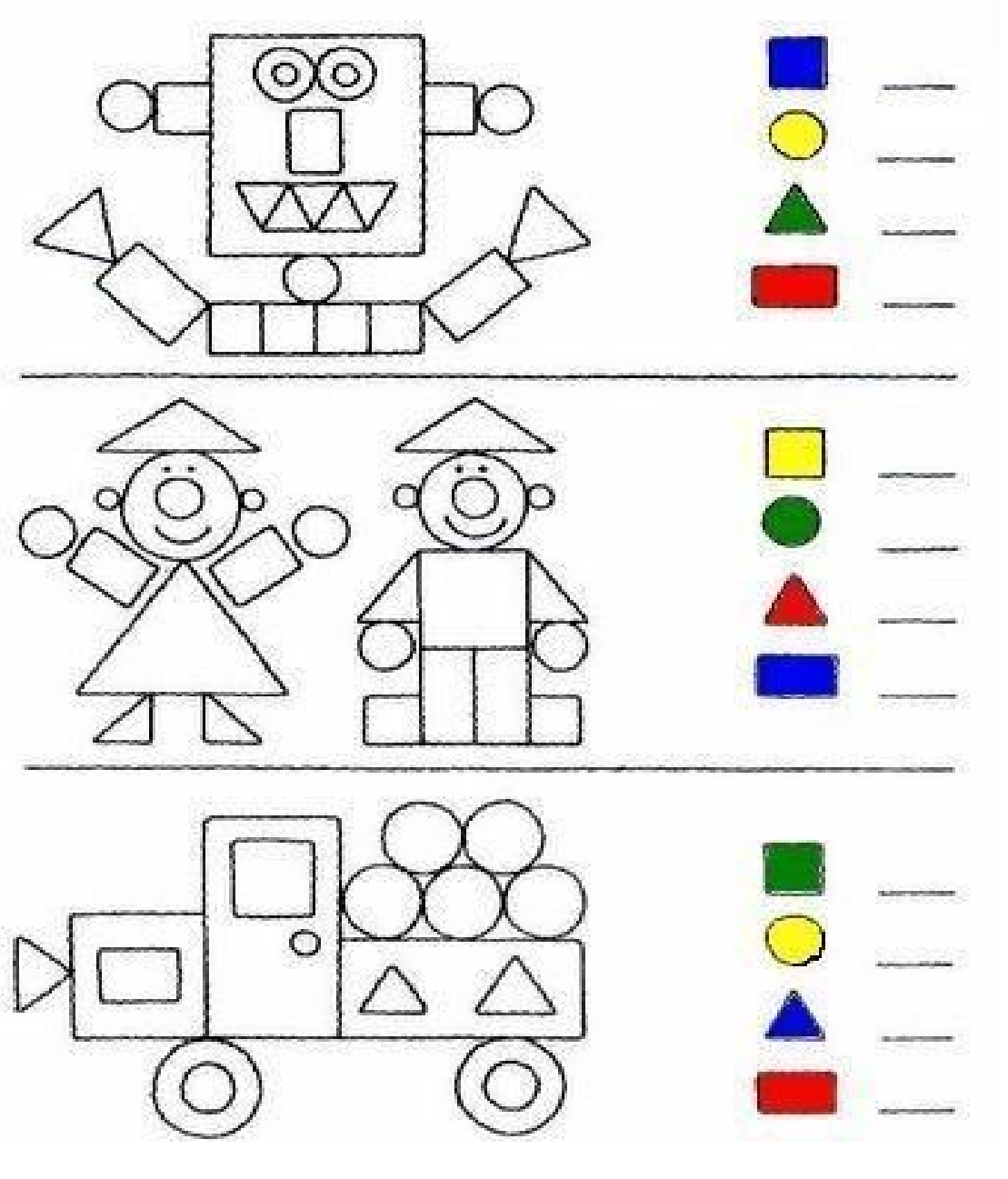 